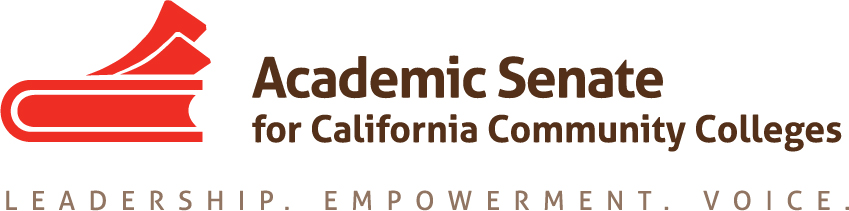 ASCCC Accreditation Committee November 12, 20199:00am-11:00amZOOM Minutes Attendance: Stephanie Curry, Nathaniel Donahue, Elizabeth Romero, Ekaterina Fuchs, Ted Blake The meeting was called to order at 9:00 am and the committee and the agenda was adoptedStephanie Curry volunteered to take minutes Update on ASCCC Executive Committee review of and input on the initial draft agenda for 2020 Accreditation InstituteThe committee reviewed the feedback from the Executive Committee including Make sure that all programs for each of the breakout groups have a variety of standards and not have multiple breakouts on the same standard in the same grouping. Suggestion to ask Sonya Christian to speak at a general session due to her expertise in Guided Pathways and Accreditation Action Items Assigned TasksAddress any Exec Committee changes or concerns The committee reviewed the proposed schedule and felt that the breakout were evenly distributed across the standardsThe committee agreed to have President Stanskas reach out to Sonya Christian, President of Bakersfield College about her availably for the Institute Discuss General Sessions The committee discussed the general sessionsIdentify Institute Breakout Presenters The committee discussed which breakouts they were assigned and brainstormed additional speakers. Stephanie Curry will send proposed speakers to John Stanskas for permission to invite speakers. Stephanie will reach out to Stephanie Droker to get a list of speakers from the commission who would like to co-present. Discuss Breakout Descriptions Committee members agreed which breakout descriptions they will compose for draft #2 Accreditation Institute Logistics (February 21-22, 2019) Travel Registration –Code for Registration Location: San Diego Marriott—La Jolla  Stephanie reminded all committee members to register for the institute with the special code for committee members. Important Dates 2020 Part Time Faculty Institute (January 24-25, 2020)2020 Accreditation Institute (February 21-22, 2020) Next Meeting DateStephanie will set up a doodle poll to schedule the next meeting after Exec has reviewed Draft #2 Adjournment The meeting adjourned at 9:37am